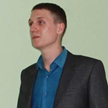 Василенко Евгений АлександровичПункт «Направление подготовки:» 05.06.01 Науки о ЗемлеПункт «Форма обучения:» очнаяПункт «Срок получения образования по программе:» 3 года.Пункт «Специальность:» 25.00.36 ГеоэкологияПункт «Период обучения:» с 01.09.2020 г. по 31.08.2023 гПункт «Научный руководитель:» Юргенсон Георгий Александрович, д.г.-м.н., и.о. главного научного сотрудника лаборатории геохимии и рудогенеза.Пункт «Приказ об утверждении научного руководителя» Приказ об утверждении научного руководителя № 49 от «19» августа 2020 г.) Пункт «Лаборатория:» геохимии и рудогенеза Пункт «Занимаемая должность:»инженер Пункт «Приказ о зачислении в аспирантуру»Приказ о зачислении в аспирантуру № 1133 от «28» августа 2020 гПункт «Тема научного исследования (на русском языке):» «Геохимия палеоландшафта урочища Кулинда, с отложениями, содержащими ископаемые остатки Kulindadromeus zabaikalicus»Пункт «Тема научного исследования (на английском языке):» «Geochemistry of the paleolandscape of the Kulinda tract with deposits containing fossils of Kulindadromeus zabaikalicus»Пункт «Приказ об утверждении темы научно-квалификационной работы (диссертации)»Пункт «Персональные идентификационные коды автора:» «Researcher ID: ______________________Scopus Author ID: ___________________SPIN-код РИНЦ: 9422-8762Пункт «Дата и место рождения (указать, как в паспорте):» 05.08.1989, г. Харьков, Украинская ССРПункт «Гражданство:» гражданин Российской федерацииПункт «Образование (указать годы обучения, ВУЗ, специальность):» 2010-2015 г. бакалавр факультета геологии, географии, рекреации и туризма Харьковского национального университета им. В.Н. Каразина, 2018-2020 г., магистр факультета естественных наук, математики и технологий, ФГБОУ ВО «Забайкальский государственный университет», 44.04.01 Педагогическое образованиеПункт «Воинская обязанность:» нетПункт «Личные качества (перечислить не менее пяти личных качеств):организованность, ответственность, порядочность, трудолюбие, креативность, доброжелательностьПункт «Список публикаций:» Юргенсон Г.А., Василенко Е.А., Синица С.М., Решетова С.А. Литолого-петрографические и геохимические особенности отложений укурейской свиты местонахождения динозавров Kulindadromeus zabaikalicus Кулинда как критерии состояния палеоландшафта. // В сборнике: Минералогия и геохимия ландшафта горнорудных территорий. Рациональное природопользование. Современное минералообразование. Труды VI Всероссийского симпозиума с международным участием и XIII Всероссийских чтений памяти академика А.Е. Ферсмана. 2016. С. 91-100. Юргенсон Г.А., Василенко Е.А., Синица С.М., Решетова С.А. // Литолого-петрографические и геохимические особенности отложений укурейской свиты местонахождения динозавров Kulindadromeus zabaikalicus Кулинда как критерии состояния палеоландшафта.  В сборнике: Материалы Всероссийской конференции с международным участием "Эволюция биосферы и техногенез", VI Всероссийского симпозиума с международным участием "Минералогия и геохимия ландшафта горно-рудных территорий" и XIII Всероссийских чтений памяти академика А.Е. Ферсмана "Рациональное природопользование", "Современное минералообразование", посвященных 35-летию ИПРЭК СО РАН. 2016. С. 274-278.  Василенко Е.А., Юргенсон Г.А., Синица С.М., Решетова С.А. Первые данные о содержании тория и урана в отложениях, вмещающих остатки динозавров Kulindadromeus zabaikalicus. // Аспирант. Приложение к журналу Вестник Забайкальского государственного университета. 2018. Т. 12. № 2. С. 8-14. Синица С.М., Василенко Е.А., Вильмова Е.С. Юрско-меловая растительность Красной горки (Черновские копи, Забайкалье). // Вестник Забайкальского государственного университета. 2019. Т. 25. № 5. С. 37-48. Синица С.М., Филенко Р.А., Василенко Е.А., Вильмова Е.С. Первая находка голоценового каличе в Забайкалье. // Вестник Забайкальского государственного университета. 2019. Т. 25. № 2. С. 34-43. Синица С.М., Василенко Е.А., Вильмова Е.С. Литологические и палеонтологические индикаторы климата в мезозое Забайкалья. // Вестник Забайкальского государственного университета. 2020. Т. 26. № 1. С. 60-67.Пункт «Научные труды:» Пункт «Авторские свидетельства, патенты, дипломы, лицензии, проекты (указать при наличии):» Пункт «Результаты кандидатских экзаменов:» Пункт «Участие в конференциях, сертификаты:»Пункт «Грамоты, награды, поощрения:»Пункт «Научный доклад:» Пункт «Отзывы и рецензии:» Возможность формирования печатной версии.